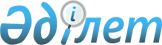 Павлодар аудандық мәслихаттың (4 шақырылған 36 кезекті сессиясы) 2011 жылғы 15 желтоқсандағы N 36/305 "2012-2014 жылдарға арналған Павлодар аудандық бюджет туралы" шешіміне өзгерістер енгізу туралы
					
			Күшін жойған
			
			
		
					Павлодар облысы Павлодар аудандық мәслихатының 2012 жылғы 20 сәуірдегі N 5/24 шешімі. Павлодар облысының Әділет департаментінде 2012 жылғы 25 сәуірде N 12-11-164 тіркелді. Күші жойылды - Павлодар облысы Павлодар аудандық мәслихатының 2014 жылғы 23 маусымдағы N 1-29/157 хатымен      Ескерту. Күші жойылды - Павлодар облысы Павлодар аудандық мәслихатының 23.06.2014 N 1-29/157 хатымен.      РҚАО ескертпесі:

      Мәтінде авторлық орфография және пунктуация сақталған.

      Қазақстан Республикасының Бюджет кодексінің 106 бабы 2 тармағына, Қазақстан Республикасының "Қазақстан Республикасындағы жергілікті мемлекеттік басқару және өзін-өзі басқару туралы" Заңының 6 бабы 1 тармағының 1) тармақшасына, Павлодар облыстық мәслихаттың (V сайланған IV сессиясы) 2012 жылғы 2 сәуірдегі N 38/4 "Облыстық мәслихаттың (IV сайланған XL сессиясы) 2011 жылғы 6 желтоқсандағы "2012 - 2014 жылдарға арналған облыстық бюджет туралы" N 404/40  шешіміне өзгерістер мен толықтырулар енгізу туралы" (Нормативтік құқықтық актілерді мемлекеттік тіркеу тізілімінде N 3201 тіркелген) шешіміне сәйкес, Павлодар аудандық мәслихат ШЕШІМ ЕТЕДІ:



      1. Павлодар аудандық мәслихаттың (4 шақырылған 36 сессиясы) 2011 жылғы 15 желтоқсандағы N 36/305 "2012 - 2014 жылдарға арналған Павлодар аудандық бюджет туралы" (Нормативтік құқықтық актілерді мемлекеттік тіркеу тізілімінде N 12-11-148 тіркелген) шешіміне мынадай өзгерістер енгізілсін:



      1 тармағында:

      1) тармақшасында:

      "2 415 296" сандары "2 940 090" сандарымен ауыстырылсын;

      "9 100" сандары "9 101" сандарымен ауыстырылсын;

      "2 078 531" сандары "2 603 324" сандарымен ауыстырылсын;

      2) тармақшасында "2 458 592" сандары "3 084 354" сандарымен ауыстырылсын;

      3) тармақшасында:

      "16 366" сандары "26 094" сандарымен ауыстырылсын;

      "19 416" сандары "29 144" сандарымен ауыстырылсын;

      5) тармақшасында "- 59 662" сандары "-170 358" сандарымен ауыстырылсын;

      6) тармақшасында "59 662" сандары "170 358" сандарымен ауыстырылсын.



      көрсетілген шешімнің 1 қосымшасы осы шешімнің қосымшасына   сәйкес жаңа редакцияда жазылсын.



      2. Осы шешімнің орындалуын бақылау аудандық мәслихаттың әлеуметтік–экономикалық даму және бюджет мәселері жөніндегі тұрақты комиссиясына жүктелсін.



      3. Осы шешім 2012 жылғы 1 қаңтардан бастап қолданысқа енгізіледі.      Сессия төрағасы                            Ж. Бейсембаев      Мәслихат хатшысы                           Б. Оралов

Павлодар аудандық мәслихатының    

(5 сайланған 5 (кезекті) сессиясының)

2012 жылғы 20 сәуірдегі       

N 5/24 шешіміне          

қосымша             Павлодар аудандық мәслихатының    

(4 шақырылған 36 кезекті сессиясының)

2011 жылғы 15 желтоқсандағы     

N 36/305 шешіміне         

1 қосымша             2012 жылға арналған аудандық бюджет туралы

(өзгерістер мен толықтырулар)
					© 2012. Қазақстан Республикасы Әділет министрлігінің «Қазақстан Республикасының Заңнама және құқықтық ақпарат институты» ШЖҚ РМК
				СанатыСанатыСанатыСанатыСомасы (мың теңге)СыныбыСыныбыСыныбыСомасы (мың теңге)Ішкі сыныбы                  АтауыІшкі сыныбы                  АтауыСомасы (мың теңге)12345I. Кірістер2 940 0901Салықтық түсімдер327 31501Табыс салығы134 9252Жеке табыс салығы134 92503Әлеуметтік салық99 6001Әлеуметтік салық99 60004Меншікке салынатын салықтар87 0501Мүлікке салынатын салықтар56 2003Жер салығы4 2004Көлік құралдарына салынатын салық21 8505Бірыңғай жер салығы4 80005Тауарларға, жұмыстарға және қызметтерге салынатын ішкі салықтар3 6962Акциздер2203Табиғи және басқада ресурстарды пайдаланғаны үшін түсетін түсімдер1 5524Кәсіпкерлік және кәсіби қызметті жүргізгені үшін алынатын алымдар1 92408Заңдық мәнді іс-әрекеттерді жасағаны және (немесе) оған уәкілеттігі бар мемлекеттік органдар немесе лауазымды адамдар құжаттар бергені үшін алынатын міндетті төлемдер2 0441Мемлекеттік баж2 0442Салықтық емес түсімдер9 10101Мемлекеттік меншіктен түсетін түсімдер3 2205Мемлекет меншігіндегі мүлікті жалға беруден түсетін кірістер3 2197Мемлекеттік бюджеттен берілген кредиттер бойынша сыйақылар ішкі сыныбында102Мемлекеттік бюджеттен қаржыландырылатын  мемлекеттік мекемелердің тауарларды (жұмыстарды, қызметтерді) өткізуінен түсетін түсімдер51Мемлекеттік бюджеттен қаржыландырылатын  мемлекеттік мекемелердің тауарларды (жұмыстарды, қызметтерді) өткізуінен түсетін түсімдер506Басқа да салықтық емес түсімдер5 8761Басқа да салықтық емес түсімдер5 8763Негізгі капиталды сатудан түсетін түсімдер35003Жерді және материалдық емес активтерді сату3501Жерді сату3504Трансферттер түсімі2 603 32402Мемлекеттік басқарудың жоғары тұрған органдарынан түсетін трансферттер2 603 3242Облыстық бюджеттен түсетін трансферттер2 603 324Функционалдық топФункционалдық топФункционалдық топФункционалдық топФункционалдық топСомасы (мың теңге)Кіші функцияКіші функцияКіші функцияКіші функцияСомасы (мың теңге)Бюджеттік бағдарламалардың әкімшісіБюджеттік бағдарламалардың әкімшісіБюджеттік бағдарламалардың әкімшісіСомасы (мың теңге)Бағдарлама              АтауыБағдарлама              АтауыСомасы (мың теңге)123456II. Шығындар3 084 35401Жалпы сипаттағы мемлекеттік қызметтер285 2611Мемлекеттiк басқарудың жалпы функцияларын орындайтын өкiлдiк, атқарушы және басқа органдар255 070112Аудан (облыстық маңызы бар қала) мәслихатының аппараты12 849001Аудан (облыстық маңызы бар қала) мәслихатының қызметін қамтамасыз ету жөніндегі қызметтер12 849122Аудан (облыстық маңызы бар қала) әкімінің аппараты64 884001Аудан (облыстық маңызы бар қала) әкімінің қызметін қамтамасыз ету жөніндегі қызметтер59 076003Мемлекеттік органдардың күрделі шығыстары5 808123Қаладағы аудан, аудандық маңызы бар қала, кент, ауыл (село), ауылдық (селолық) округ әкімінің аппараты177 337001Қаладағы аудан, аудандық маңызы бар қаланың, кент, ауыл (село), ауылдық (селолық) округ әкімінің қызметін қамтамасыз ету жөніндегі қызметтер167 432022Мемлекеттік органның күрделі шығыстары9 9052Қаржылық қызмет14 132452Ауданның (облыстық маңызы бар қаланың) қаржы бөлімі14 132001Ауданның (облыстық маңызы бар қаланың) бюджетін орындау және ауданның (облыстық маңызы бар қаланың) коммуналдық меншігін басқару саласындағы мемлекеттік саясатты іске асыру жөніндегі қызметтер9 759003Салық салу мақсатында мүлікті бағалауды жүргізу833010Жекешелендіру, коммуналдық меншікті басқару, жекешелендіруден кейінгі қызмет және осыған байланысты дауларды реттеу548018Мемлекеттік органның күрделі шығыстары2 9925Жоспарлау және статистикалық қызмет16 059453Ауданның (облыстық маңызы бар қаланың) экономика және бюджеттік жоспарлау бөлімі16 059001Экономикалық саясатты, мемлекеттік жоспарлау жүйесін қалыптастыру мен дамыту және ауданды (облыстық маңызы бар қаланы) басқару саласындағы мемлекеттік саясатты іске асыру жөніндегі қызметтер15 909004Мемлекеттік органның күрделі шығыстары15002Қорғаныс7 2961Әскери мұқтаждықтар6 746122Аудан (облыстық маңызы бар қала) әкімінің аппараты6 746005Жалпыға бірдей әскери міндетті атқару шеңберіндегі іс-шаралар6 7462Төтенше жағдайлар жөнiндегi жұмыстарды ұйымдастыру550122Аудан (облыстық маңызы бар қала) әкімінің аппараты550007Аудандық (қалалық) ауқымдағы дала өрттерінің, сондай-ақ мемлекеттік өртке қарсы қызмет органдары құрылмаған елдi мекендерде өрттердің алдын алу және оларды сөндіру жөніндегі іс-шаралар55004Бiлiм беру1 536 2761Мектепке дейiнгi тәрбиелеу және оқыту139 719123Қаладағы аудан, аудандық маңызы бар қала, кент, ауыл (село), ауылдық (селолық) округ әкімінің аппараты139 719004Мектепке дейінгі тәрбиелеу және оқыту ұйымдарын қолдау139 482025Республикалық бюджеттен берілетін трансферттер есебінен мектеп мұғалімдеріне және мектепке дейінгі ұйымдардың тәрбиешілеріне біліктілік санаты үшін қосымша ақының мөлшерін ұлғайту2372Бастауыш, негізгі орта және жалпы орта білім беру1 356 525123Қаладағы аудан, аудандық маңызы бар қала, кент, ауыл (село), ауылдық (селолық) округ әкімінің аппараты13 042005Ауылдық (селолық) жерлерде балаларды мектепке дейін тегін алып баруды және кері алып келуді ұйымдастыру13 042464Ауданның (облыстық маңызы бар қаланың) білім бөлімі1 343 483003Жалпы білім беру1 310 912006Балаларға қосымша білім беру12 055064Республикалық бюджеттен берілетін трансферттер есебінен мектеп мұғалімдеріне біліктілік санаты үшін қосымша ақының мөлшерін ұлғайту20 5169Бiлiм беру саласындағы өзге де қызметтер40 032464Ауданның (облыстық маңызы бар қаланың) білім бөлімі40 032001Жергілікті деңгейде білім беру саласындағы мемлекеттік саясатты іске асыру жөніндегі қызметтер13 275005Ауданның (облыстық маңызы бар қаланың) мемлекеттік білім беру мекемелер үшін оқулықтар мен оқу-әдiстемелiк кешендерді сатып алу және жеткізу13 722007Аудандық (қалалық) ауқымдағы мектеп олимпиадаларын және мектептен тыс іс-шараларды өткiзу1 605015Республикалық бюджеттен берілетін трансферттер есебінен жетім баланы (жетім балаларды) және ата-аналарының қамқорынсыз қалған баланы (балаларды) күтіп-ұстауға асыраушыларына ай сайынғы ақшалай қаражат төлемдері11 231020Республикалық бюджеттен берілетін трансферттер есебінен үйде оқытылатын мүгедек балаларды жабдықпен, бағдарламалық қамтыммен қамтамасыз ету19906Әлеуметтiк көмек және әлеуметтiк қамтамасыз ету151 8842Әлеуметтік көмек136 172123Қаладағы аудан, аудандық маңызы бар қала, кент, ауыл (село), ауылдық (селолық) округ әкімінің аппараты10 011003Мұқтаж азаматтарға үйінде әлеуметтік көмек көрсету10 011451Ауданның (облыстық маңызы бар қаланың) жұмыспен қамту және әлеуметтік бағдарламалар бөлімі126 161002Еңбекпен қамту бағдарламасы36 180004Ауылдық жерлерде тұратын денсаулық сақтау, білім беру, әлеуметтік қамтамасыз ету, мәдениет және спорт мамандарына отын сатып алуға Қазақстан Республикасының заңнамасына сәйкес әлеуметтік көмек көрсету9 300005Мемлекеттік атаулы әлеуметтік көмек1 006007Жергілікті өкілетті органдардың шешімі бойынша мұқтаж азаматтардың жекелеген топтарына әлеуметтік көмек57 333010Үйден тәрбиеленіп оқытылатын мүгедек балаларды материалдық қамтамасыз ету1 55301618 жасқа дейінгі балаларға мемлекеттік жәрдемақылар5 825017Мүгедектерді оңалту жеке бағдарламасына сәйкес, мұқтаж мүгедектерді міндетті гигиеналық құралдармен және ымдау тілі мамандарының қызмет көрсетуін, жеке көмекшілермен қамтамасыз ету4 500023Жұмыспен қамту орталықтарының қызметін қамтамасыз ету10 4649Әлеуметтiк көмек және әлеуметтiк қамтамасыз ету салаларындағы өзге де қызметтер15 712451Ауданның (облыстық маңызы бар қаланың) жұмыспен қамту және әлеуметтік бағдарламалар бөлімі15 712001Жергілікті деңгейде жұмыспен қамтуды қамтамасыз ету және халық үшін әлеуметтік бағдарламаларды іске асыру саласындағы мемлекеттік саясатты іске асыру жөніндегі қызметтер15 103011Жәрдемақыларды және басқа да әлеуметтік төлемдерді есептеу, төлеу мен жеткізу бойынша қызметтерге ақы төлеу60907Тұрғын үй-коммуналдық шаруашылық651 2291Тұрғын үй шаруашылығы539 177472Ауданның (облыстық маңызы бар қаланың) құрылыс, сәулет және қала құрылысы бөлімі539 177072Жұмыспен қамту 2020 бағдарламасы шеңберінде тұрғын жай салу және (немесе) сатып алу және инженерлік-коммуникациялық инфрақұрылымдарды дамыту (немесе) сатып алу473 177074Жұмыспен қамту 2020 бағдарламасының екінші бағыты шеңберінде жетіспейтін инженерлік-коммуникациялық инфрақұрылымды дамытуға мен жайластыруға66 0002Коммуналдық шаруашылық91 025123Қаладағы аудан, аудандық маңызы бар қала, кент, ауыл (село), ауылдық (селолық) округ әкімінің аппараты908014Елді мекендерді сумен жабдықтауды ұйымдастыру908472Ауданның (облыстық маңызы бар қаланың) құрылыс, сәулет және қала құрылысы бөлімі90 117006Сумен жабдықтау және су бұру жүйесін дамыту90 1173Елді-мекендерді абаттандыру21 027123Қаладағы аудан, аудандық маңызы бар қала, кент, ауыл (село), ауылдық (селолық) округ әкімінің аппараты11 027008Елді мекендердің көшелерін жарықтандыру5 863009Елді мекендердің санитариясын қамтамасыз ету2 245010Жерлеу орындарын күтіп-ұстау және туысы жоқ адамдарды жерлеу1 023011Елдi мекендердi абаттандыру мен көгалдандыру1 896458Ауданның (облыстық маңызы бар қаланың) тұрғын үй-коммуналдық шаруашылығы, жолаушылар көлігі және автомобиль жолдары бөлімі10 000016Елді мекендердің санитариясын қамтамасыз ету10 00008Мәдениет, спорт, туризм және ақпараттық кеңістiк211 7381Мәдениет саласындағы қызмет163 076123Қаладағы аудан, аудандық маңызы бар қала, кент, ауыл (село), ауылдық (селолық) округ әкімінің аппараты1 794006Жергілікті деңгейде мәдени-демалыс жұмыстарын қолдау1 794457Ауданның (облыстық маңызы бар қаланың) мәдениет, тілдерді дамыту, дене шынықтыру және спорт бөлімі116 906003Мәдени-демалыс жұмысын қолдау116 906472Ауданның (облыстық маңызы бар қаланың) құрылыс, сәулет және қала құрылысы бөлімі44 376011Мәдениет объектілерін дамыту44 3762Спорт2 980457Ауданның (облыстық маңызы бар қаланың) мәдениет, тілдерді дамыту, дене шынықтыру және спорт бөлімі2 980009Аудандық (облыстық маңызы бар қалалық) деңгейде спорттық жарыстар өткiзу2 9803Ақпараттық кеңістік31 726456Ауданның (облыстық маңызы бар қаланың) ішкі саясат бөлімі10 653002Газеттер мен журналдар арқылы мемлекеттік ақпараттық саясат жүргізу жөніндегі қызметтер10 546005Телерадио хабарларын тарату арқылы мемлекеттік ақпараттық саясатты жүргізу жөніндегі қызметтер107457Ауданның (облыстық маңызы бар қаланың) мәдениет, тілдерді дамыту, дене шынықтыру және спорт бөлімі21 073006Аудандық (қалалық) кiтапханалардың жұмыс iстеуi19 627007Мемлекеттік тілді және Қазақстан халықтарының басқа да тілдерін дамыту1 4469Мәдениет, спорт, туризм және ақпараттық кеңiстiктi ұйымдастыру жөнiндегi өзге де қызметтер13 956456Ауданның (облыстық маңызы бар қаланың) ішкі саясат бөлімі6 791001Жергілікті деңгейде ақпарат, мемлекеттілікті нығайту және азаматтардың әлеуметтік сенімділігін қалыптастыру саласында мемлекеттік саясатты іске асыру жөніндегі қызметтер5 647003Жастар саясаты саласында іс-шараларды iске асыру1 144457Ауданның (облыстық маңызы бар қаланың) мәдениет, тілдерді дамыту, дене шынықтыру және спорт бөлімі7 165001Жергілікті деңгейде мәдениет, тілдерді дамыту, дене шынықтыру және спорт саласындағы мемлекеттік саясатты іске асыру жөніндегі қызметтер7 16510Ауыл, су, орман, балық шаруашылығы, ерекше қорғалатын табиғи аумақтар, қоршаған ортаны және жануарлар дүниесін қорғау, жер қатынастары51 5221Ауыл шаруашылығы17 213453Ауданның (облыстық маңызы бар қаланың) экономика және бюджеттік жоспарлау бөлімі5 430099Мамандардың әлеуметтік көмек көрсетуі жөніндегі шараларды іске асыру5 430473Ауданның (облыстық маңызы бар қаланың) ветеринария бөлімі11 783001Жергілікті деңгейде ветеринария саласындағы мемлекеттік саясатты іске асыру жөніндегі қызметтер7 808007Қаңғыбас иттер мен мысықтарды аулауды және жоюды ұйымдастыру2 110010Ауыл шаруашылығы жануарларын бірдейлендіру жөніндегі іс-шараларды жүргізу1 8656Жер қатынастары9 879463Ауданның (облыстық маңызы бар қаланың) жер қатынастары бөлімі9 879001Аудан (облыстық маңызы бар қала) аумағында жер қатынастарын реттеу саласындағы мемлекеттік саясатты іске асыру жөніндегі қызметтер7 568006Аудандық маңызы бар қалалардың, кенттердің, ауылдардың (селолардың), ауылдық (селолық) округтердің шекарасын белгілеу кезінде жүргізілетін жерге орналастыру2 3119Ауыл, су, орман, балық шаруашылығы және қоршаған ортаны қорғау мен жер қатынастары саласындағы өзге де қызметтер24 430473Ауданның (облыстық маңызы бар қаланың) ветеринария бөлімі24 430011Эпизоотияға қарсы іс-шаралар жүргізу24 43011Өнеркәсіп, сәулет, қала құрылысы және құрылыс қызметі6 8922Сәулет, қала құрылысы және құрылыс қызметі6 892472Ауданның (облыстық маңызы бар қаланың) құрылыс, сәулет және қала құрылысы бөлімі6 892001Жергілікті деңгейде құрылыс, сәулет және қала құрылысы саласындағы мемлекеттік саясатты іске асыру жөніндегі қызметтер6 742015Мемлекеттік органның күрделі шығыстары15012Көлік және коммуникация51 4211Автомобиль көлігі50 482123Қаладағы аудан, аудандық маңызы бар қала, кент, ауыл (село), ауылдық (селолық) округ әкімінің аппараты1 482013Аудандық маңызы бар қалаларда, кенттерде, ауылдарда (селоларда), ауылдық (селолық) округтерде автомобиль жолдарының жұмыс істеуін қамтамасыз ету1 482458Ауданның (облыстық маңызы бар қаланың) тұрғын үй-коммуналдық шаруашылығы, жолаушылар көлігі және автомобиль жолдары бөлімі49 000023Автомобиль жолдарының жұмыс істеуін қамтамасыз ету49 0009Көлiк және коммуникациялар саласындағы өзге де қызметтер939458Ауданның (облыстық маңызы бар қаланың) тұрғын үй-коммуналдық шаруашылығы, жолаушылар көлігі және автомобиль жолдары бөлімі939024Кентiшiлiк (қалаiшiлiк), қала маңындағы ауданiшiлiк қоғамдық жолаушылар тасымалдарын ұйымдастыру93913Өзгелер27 5583Кәсiпкерлiк қызметтi қолдау және бәсекелестікті қорғау325454Ауданның (облыстық маңызы бар қаланың) кәсіпкерлік және ауыл шаруашылығы бөлімі325006Кәсіпкерлік қызметті қолдау3259Өзгелер27 233123Қаладағы аудан, аудандық маңызы бар қала, кент, ауыл (село), ауылдық (селолық) округ әкімінің аппараты4 657040Республикалық бюджеттен нысаналы трансферттер ретінде "Өңірлерді дамыту" бағдарламасы шеңберінде өңірлердің экономикалық дамуына жәрдемдесу жөніндегі шараларды іске асыруда ауылдық (селолық) округтарды жайластыру мәселелерін шешу үшін іс-шараларды іске асыру4 657452Ауданның (облыстық маңызы бар қаланың) қаржы бөлімі4 000012Ауданның (облыстық маңызы бар қаланың) жергілікті атқарушы органының резерві4 000454Ауданның (облыстық маңызы бар қаланың) кәсіпкерлік және ауыл шаруашылығы бөлімі12 311001Жергілікті деңгейде кәсіпкерлік, өнеркәсіп және ауыл шаруашылығы саласындағы мемлекеттік саясатты іске асыру жөніндегі қызметтер12 311458Ауданның (облыстық маңызы бар қаланың) тұрғын үй-коммуналдық шаруашылығы, жолаушылар көлігі және автомобиль жолдары бөлімі6 265001Жергілікті деңгейде тұрғын үй-коммуналдық шаруашылығы, жолаушылар көлігі және автомобиль жолдары саласындағы мемлекеттік саясатты іске асыру жөніндегі қызметтер6 115013Мемлекеттік органдардың күрделі шығыстары15014Борышқа қызмет көрсету11Борышқа қызмет көрсету1452Ауданның (облыстық маңызы бар қаланың) қаржы бөлімі1013Жергілікті атқарушы органдардың облыстық бюджеттен қарыздар бойынша сыйақылар мен өзге де төлемдерді төлеу бойынша борышына қызмет115Трансферттер103 2761Трансферттер103 276452Ауданның (облыстық маңызы бар қаланың) қаржы бөлімі103 276006Нысаналы пайдаланылмаған (толық пайдаланылмаған) трансферттерді қайтару100 969024Мемлекеттік органдардың функцияларын мемлекеттік басқарудың төмен тұрған деңгейлерінен жоғарғы деңгейлерге беруге байланысты жоғары тұрған бюджеттерге берілетін ағымдағы нысаналы трансферттер2 307III. Таза бюджеттік кредиттеу26 094Бюджеттік кредиттер29 14410Ауыл, су, орман, балық шаруашылығы, ерекше қорғалатын табиғи аумақтар, қоршаған ортаны және жануарлар дүниесін қорғау, жер қатынастары29 1441Ауыл шаруашылығы29 144453Ауданның (облыстық маңызы бар қаланың) экономика және бюджеттік жоспарлау бөлімі29 144006Мамандарды әлеуметтік қолдау шараларын іске асыру үшін бюджеттік кредиттер29 144Бюджеттік кредиттерді өтеу3 0505Бюджеттік кредиттерді өтеу3 05001Бюджеттік кредиттерді өтеу3 0501Мемлекеттік бюджеттен берілген бюджеттік кредиттерді өтеу3 050IV. Қаржы активтерімен операциялар бойынша сальдо0V. Бюджет тапшылығы (профицитi)-170 358VI. Бюджет тапшылығын қаржыландыру (профицитті пайдалану)170 3587Қарыздар түсімі29 12401Мемлекеттік ішкі қарыздар29 1242Қарыз алу келісім-шарттары29 12403Ауданның (облыстық маңызы бар қаланың) жергілікті атқарушы органы алатын қарыздар29 12416Қарыздарды өтеу3 0501Қарыздарды өтеу3 050452Ауданның (облыстық маңызы бар қаланың) қаржы бөлімі3 050008Жергілікті атқарушы органның жоғары тұрған бюджет алдындағы борышын өтеу3 0508Бюджет қаражатының пайдаланылатын қалдықтары144 28401Бюджет қаражаты қалдықтары144 2841Бюджет қаражатының бос қалдықтары144 28401Бюджет қаражатының бос қалдықтары144 284